IMIENINY JANA KOCHANOWSKIEGO 2019 
WARSZTATY DLA DZIECI 

11:30

Tatulczyk Moniuszko
Warsztaty muzyczno-plastyczne inspirowane postacią Stanisława Moniuszki 
Dla dzieci w wieku 6-8 lat, Polskie Wydawnictwo Muzyczne, stoisko 29Zwykli-niezwykli mieszkańcyWarsztaty plastyczne z tworzenia własnego zwierzostwora. Prowadzi ilustratorka Justyna Styszyńska  
Dla dzieci od 4 roku życia, Widnokrąg, stoisko 30

12:00
Jak nas widzą ptaki?Przyrodnicza przechadzka dla rodzin z dziećmi. Po Ogrodzie Krasińskich oprowadza Arkadiusz Szaraniec
Bez ograniczeń wiekowych, Wydawnictwo Czarne, stoisko 54Raz, dwa, trzy, lepszy świat wymyśl TySpotkanie inspirowane mitami o stworzeniu świata z Ewą Jałochowską i jej synem Jędrkiem, autorami książki Smutek mamutaDla dzieci w wieku 8-12 lat, Wydawnictwo Nisza, stoisko 33I Ty możesz zostać bajkopisarzemWarsztaty bajkopisarskie inspirowane książką Skąd się biorą bajki? Prowadzi animator kultury i pisarz Marek Samselski
Dla dzieci w wieku 6-8 lat, Wydawnictwo Alegoria, stoisko 31Wyprawa w dzikie miastoSpacer przyrodniczy z okazji premiery książki Na dworze. Po Ogrodzie Krasińskich oprowadza leśnik i edukator Bartosz Popczyński
Dla dzieci w wieku 7-10 lat, Wydawnictwo Dwie Siostry, stoisko 32Pomelo rośnie, czyli powiększamy słonieWarsztaty plastyczno-filozoficzne inspirowane książką Pomelo rośnie 
Dla dzieci w wieku 3-7 lat, Zakamarki, stoisko 22
Emocje: wypisz, wymalujWarsztaty plastyczne i oddechowe (z nagrodami) inspirowane serią Uczucia Gucia 
Bez ograniczeń wiekowych, Wydawnictwo Debit, stoisko 2812:30Gama i jej pasażerowieWarsztaty muzyczne inspirowane twórczością wybitnych polskich dyrygentów i śpiewaczek XXI wieku 
Dla dzieci w wieku 6-8 lat, Polskie Wydawnictwo Muzyczne, stoisko 2913:00Zaprojektuj zamek z piaskuKonkurs plastyczny z nagrodami i smokiem w roli głównej 
Dla dzieci do 10 roku życia, Wydawnictwo CzyTam, stoisko 27Jak, co i gdzie? O czytaniu dzieciom
Spotkanie i warsztaty dla rodziców z dziećmi. Prowadzi Monika Karmaza, redaktor naczelna Wydawnictwa TADAM, mama i propagatorka czytelnictwa
Dla dzieci do 6 roku życia, Wydawnictwa TADAM, stoisko 2115:00

Każdy jest ważny i potrzebnyWarsztaty plastyczne inspirowane książką Zebra 
Dla dzieci w wieku 4-6 lat, Poławiacze Pereł, stoisko 25Ciasto marchewkowe i nie tylkoSpotkanie z Joanną Jagodzińską, autorką książki Słodka bajka
Dla dzieci od 4 roku życia, Wydawnictwo Alegoria, stoisko 31W tej balladzie wszystko może się zdarzyćWarsztaty z układania historii o bohaterach książki Ballada 
Dla dzieci od 6 roku życia, Wytwórnia, stoisko 20Mam talent i… KropkaWarsztaty plastyczne inspirowane książką Kropka 
Dla dzieci w wieku 3-8 lat, Mamania, stoisko 26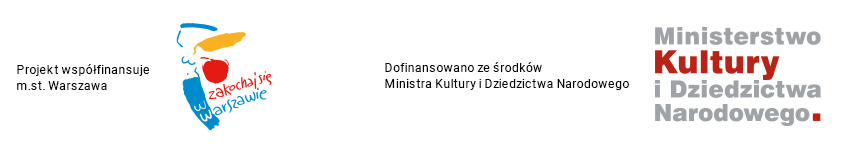 